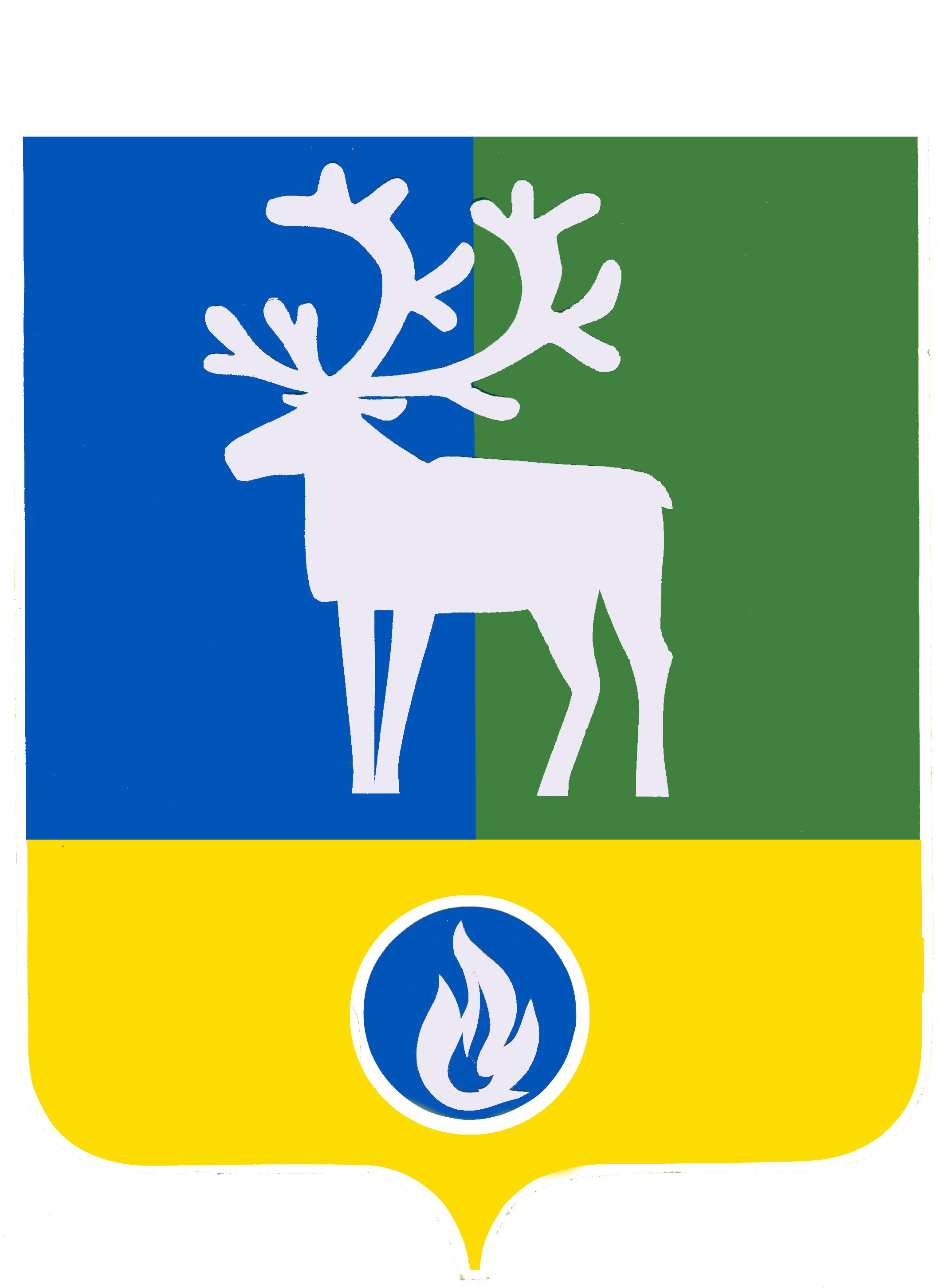 СЕЛЬСКОЕ ПОСЕЛЕНИЕ ЛЫХМАБЕЛОЯРСКИЙ РАЙОНХАНТЫ-МАНСИЙСКИЙ АВТОНОМНЫЙ ОКРУГ – ЮГРААДМИНИСТРАЦИЯ СЕЛЬСКОГО ПОСЕЛЕНИЯ ЛЫХМАПОСТАНОВЛЕНИЕот 11 октября 2016 года                                                                                              № 122О внесении изменения в постановление главы сельского поселения Лыхмаот 05 марта 2008 года № 3   П о с т а н о в л я ю:1. Внести в постановление главы  сельского поселения Лыхма  от  05 марта  2008 года №  3  «Об оплате труда и социальной защищенности лиц, не   замещающих должности муниципальной службы и исполняющих обязанности по техническому обеспечению деятельности  администрации  сельского поселения Лыхма»                                 (далее – постановление № 3)  изменение, изложив пункт 5 в следующей редакции:    «5. Установить дополнительный оплачиваемый отпуск за выслугу лет лицам, не замещающим должности муниципальной службы и исполняющим обязанности по техническому обеспечению деятельности администрации сельского поселения Лыхма, продолжительностью:  1) при стаже работы от 1 года до 5 лет - 1 календарный день;  2) при стаже работы от 5 до 10 лет - 5 календарных дней;  3) при стаже работы от 10 до 15 лет - 7 календарных дней;  4) при стаже работы 15 лет и более - 10 календарных дней.».  2. Сохранить для лиц, не замещающих должности муниципальной службы и исполняющих обязанности по техническому обеспечению деятельности администрации сельского поселения Лыхма, имеющих на день вступления в силу настоящего постановления неиспользованные ежегодные отпуска или части данных отпусков, право на их использование, а также право на выплату денежной компенсации за неиспользованные ежегодные оплачиваемые отпуска или части этих отпусков.  Исчислять в соответствии  с требованиями пункта 5 постановления № 3 (в редакции настоящего постановления) продолжительность дополнительного оплачиваемого отпуска, предоставляемых лицам, не замещающим должности муниципальной службы и исполняющим обязанности по техническому обеспечению деятельности администрации сельского поселения Лыхма, на день вступления в силу настоящего постановления, начиная с их нового рабочего года.  3. Опубликовать настоящее постановление  в газете «Белоярские вести».            4. Настоящее постановление вступает в силу  после его  официального опубликования и распространяется на правоотношения, возникшие с 09 сентября 2016 года.5. Контроль за выполнением постановления возложить на заведующего сектором организационной деятельности администрации сельского поселения Лыхма А.Н. Выдыш и главного бухгалтера администрации сельского поселения Лыхма Е.А. Филиппову.Глава сельского поселения Лыхма                                                                     С.В. Белоусов